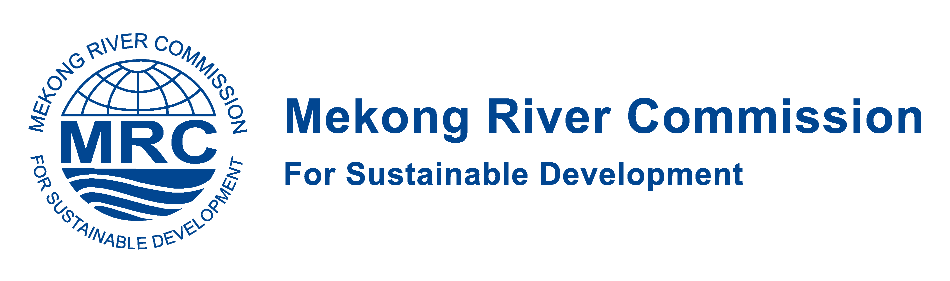 MRC PERSONNEL HISTORY FORMFamily Name:------------------Given Names:------------------ Title: Dr./Mr./Ms.Title: Dr./Mr./Ms.Gender:Gender:Family Name:------------------Given Names:------------------ Title: Dr./Mr./Ms.Title: Dr./Mr./Ms.M  F  Date of Birth:   (dd/mm/yy)Place of Birth:Current Nationality(ies):Current Nationality(ies):Country of Permanent Residence:Country of Permanent Residence:Permanent Address:(registered address)Telephone:Permanent Address:(registered address)Telephone:Current Address:(usual address where family is regularly residing):Telephone:Current Address:(usual address where family is regularly residing):Telephone:E-mail:Telephone:Mobile:E-mail:Telephone:Mobile:Marital Status:  	     Marital Status:  	     Marital Status:  	     Marital Status:  	     Marital Status:  	     Marital Status:  	     Family Members: (Spouse and legal children)Family Members: (Spouse and legal children)Family Members: (Spouse and legal children)Family Members: (Spouse and legal children)Family Members: (Spouse and legal children)Family Members: (Spouse and legal children)Name(Family Name/Given Name)Name(Family Name/Given Name)Date of BirthNationalityRelationshipRelationshipIf you have spouse, please specify his/her current occupation/position and name of organization or company.If you have spouse, please specify his/her current occupation/position and name of organization or company.If you have spouse, please specify his/her current occupation/position and name of organization or company.If you have spouse, please specify his/her current occupation/position and name of organization or company.If you have spouse, please specify his/her current occupation/position and name of organization or company.If you have spouse, please specify his/her current occupation/position and name of organization or company.Name of person to be notified in case of emergency. Please provide complete contact address/ telephone numbers.Name of person to be notified in case of emergency. Please provide complete contact address/ telephone numbers.Name of person to be notified in case of emergency. Please provide complete contact address/ telephone numbers.Name of person to be notified in case of emergency. Please provide complete contact address/ telephone numbers.Name of person to be notified in case of emergency. Please provide complete contact address/ telephone numbers.Name of person to be notified in case of emergency. Please provide complete contact address/ telephone numbers.Do you have any objection to our making inquiries with your current or most recent employer?          Yes                No     If yes, please provide name and contact number/email address. Do you have any objection to our making inquiries with your current or most recent employer?          Yes                No     If yes, please provide name and contact number/email address. Do you have any objection to our making inquiries with your current or most recent employer?          Yes                No     If yes, please provide name and contact number/email address. Do you have any objection to our making inquiries with your current or most recent employer?          Yes                No     If yes, please provide name and contact number/email address. Do you have any objection to our making inquiries with your current or most recent employer?          Yes                No     If yes, please provide name and contact number/email address. Do you have any objection to our making inquiries with your current or most recent employer?          Yes                No     If yes, please provide name and contact number/email address. Have you ever been an employee of MRCS; or hired by MRCS as a consultant, temporary staff, contractual, or others; or NMCS? If yes, please indicate type of employments, positions, periods, and remuneration rates.Have you ever been an employee of MRCS; or hired by MRCS as a consultant, temporary staff, contractual, or others; or NMCS? If yes, please indicate type of employments, positions, periods, and remuneration rates.Have you ever been an employee of MRCS; or hired by MRCS as a consultant, temporary staff, contractual, or others; or NMCS? If yes, please indicate type of employments, positions, periods, and remuneration rates.Have you ever been an employee of MRCS; or hired by MRCS as a consultant, temporary staff, contractual, or others; or NMCS? If yes, please indicate type of employments, positions, periods, and remuneration rates.Have you ever been an employee of MRCS; or hired by MRCS as a consultant, temporary staff, contractual, or others; or NMCS? If yes, please indicate type of employments, positions, periods, and remuneration rates.Have you ever been an employee of MRCS; or hired by MRCS as a consultant, temporary staff, contractual, or others; or NMCS? If yes, please indicate type of employments, positions, periods, and remuneration rates.PositionPositionDivision/OCYears/Months of ServiceCompletion Date (month/year)Completion Date (month/year)REFEREES: Please give details of three people, who are familiar with your working experience, working style, qualifications, attitude, and etc, and whom the MRC may contact at any time, preferable your direct supervisors or co-workers:REFEREES: Please give details of three people, who are familiar with your working experience, working style, qualifications, attitude, and etc, and whom the MRC may contact at any time, preferable your direct supervisors or co-workers:REFEREES: Please give details of three people, who are familiar with your working experience, working style, qualifications, attitude, and etc, and whom the MRC may contact at any time, preferable your direct supervisors or co-workers:Full Name/Position/RelationshipFull AddressE-mail and Telephone ContactsIf you were selected for the position applied, how soon will you be available to start works after the notification?If you were selected for the position applied, how soon will you be available to start works after the notification?If you were selected for the position applied, how soon will you be available to start works after the notification?Are you physically able and willing to travel?         Yes     No                By Air?   Yes      No  I certify that the statements made by me in this application form are true, complete, and correct to the best of my knowledge and belief. Permission is given to the MRC to make such investigations as necessary on the information provided. I understand that any misrepresentation or material omission made herein or in any other document requested by the MRC can render a staff member liable to termination of service or dismissal.   Remark: You will be requested to supply documentation/evidence which supports the statements you have made above upon the offer had been notified.Are you physically able and willing to travel?         Yes     No                By Air?   Yes      No  I certify that the statements made by me in this application form are true, complete, and correct to the best of my knowledge and belief. Permission is given to the MRC to make such investigations as necessary on the information provided. I understand that any misrepresentation or material omission made herein or in any other document requested by the MRC can render a staff member liable to termination of service or dismissal.   Remark: You will be requested to supply documentation/evidence which supports the statements you have made above upon the offer had been notified.Are you physically able and willing to travel?         Yes     No                By Air?   Yes      No  I certify that the statements made by me in this application form are true, complete, and correct to the best of my knowledge and belief. Permission is given to the MRC to make such investigations as necessary on the information provided. I understand that any misrepresentation or material omission made herein or in any other document requested by the MRC can render a staff member liable to termination of service or dismissal.   Remark: You will be requested to supply documentation/evidence which supports the statements you have made above upon the offer had been notified.